The Harris’s Hawk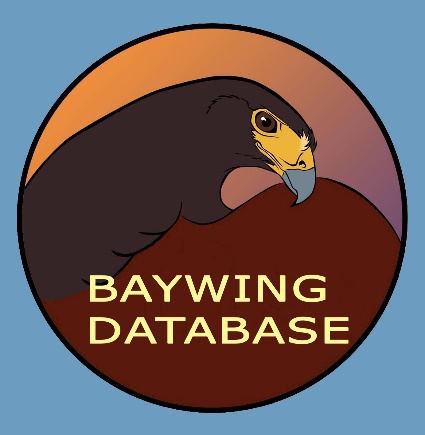 Pedigree and Hunting Performance Registryhttp://baywingdatabase.comCurator: Jennifer CoulsonEmail: jennifercoulson@baywingdatabase.comYour hawk is registered in the Baywing Database. Please email Jennifer with your hawk’s name. Please also report the hawk’s kills and rate its field performance at the end of each field season. The website provides several ways of submitting data or you can fill out this form and mail it or scan and email it to Jennifer. Please also report if you transfer the hawk and to whom, or if the hawk dies, when and the cause of death.Hunting Performance Data: Owner: ____________________________________Hawk’s name:	_______________________________ Band number: ___________________Flying weight in grams (1 ounce = 28.3 grams): _____________Seasons hunted (fractional seasons O.K.): ___________Total number of Rabbits caught: ____________Total number of Hares/Jackrabbits caught: ____________Total number of Squirrels caught: ____________Total number of Upland birds (quail, pheasants, etc.) caught: ____________Total number of Waterfowl (ducks, geese, coots, moorhens, etc.) caught: ____________Total number of Miscellaneous (crows, starlings, etc.) caught: ____________Total kills over all seasons, number of Kills in the hawk's best season: ____________Owner's name during the hawk's best season: ____________________________________Instructions:  For the following categories, rank the hawk from 1-5 with 1=worst and 5=best. Hawks should be judged relative to all other Harris' hawks you have flown or seen flown. Remember, even an average (score=3) Harris' hawk is a great hunting bird! Enter 'ND' (for not determined) if the hawk cannot be scored for a particular category (for instance, if it has never been flown with dogs or hunted in a group).Overall rank (1=awful, 5=incredible):  ____________Group hawking (1=fights constantly, 5=never fights even when provoked):  ____________Hunts well with Dogs (1=attacks large dogs, 5=trustworthy around small dogs): ___________Follows and maintains position in the field (1=lags constantly and/or sits low; 5=follows close and high):  _______________Flight Speed (1=loses ground to a running rabbit, 5=like a goshawk with brains): ___________ Footing (1=misses easy catches, 5=tractor beam): _____________ Persistence in pursuit (1=gives up easily, 5=never quits): ____________Hunting comments (264 character limit): ____________________________________________________________________________Mail to: Jennifer Coulson, 64340 Fogg Lane, Pearl River, LA 70452